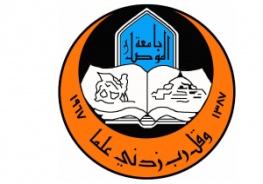 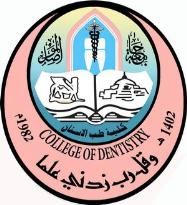 الاسم الرباعي واللقب:  عبدالحميد ناطق حامد عبدالرحمن الدباغالتولد والمحافظة: 1/8/1976- الموصل / نينوىالشهادة: دكتوراهالاختصاص العام: طب وجراحة الفم والاسنانالاختصاص الدقيق: جراحة الفماللقب العلمي: مدرسالمنصب الحالي: رئيس فرع جراحة الفم والوجه والفكينتاريخ تسلم المنصب الحالي: 1/10/2017المناصب السابقة:مسؤول شعبة جراحة الفم والوجه والفكيين 2-مقرر فرع جراحة الفم والوجه والفكيين الايميل: aaldabag@yahoo.comaldabagh@uomosul.edu.iqالهاتف: 07701607652Full Name: abdulhameed Natiq AldabaghDate and Place of Birth:1 /8/1976 – Mosul- NinevehCurrent Academic Qualification: DoctorateGeneral Specialty: Bachelor of Dental ScienceSpecific Specialty: Oral SurgeryAcademic Post: lecturerCurrent Post Held: Head of Department of Oral and Maxillofacial Surgery / College of Dentistry / University of MosulDate Held: 1/10/2017Past Posts Held:1. Division official of Oral and Maxillofacial Surgery / College of Dentistry / University of Mosul.2. Assistant of Head Department of Oral and Maxillofacial Surgery / College of Dentistry / University of Mosul.Email:aaldabag@yahoo.comaldabagh@uomosul.edu.iq   Telephone+9647701607652